Publicado en Madrid el 25/06/2020 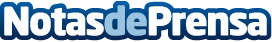 Hay que incluir la ciberseguridad en el análisis de riesgos de las empresasEl Clúster Marítimo Español celebra una nueva jornada online, dónde Altum y Proconsi explicaron las vulnerabilidades del sector marítimo en el ámbito de la ciberseguridad y la necesidad de estar preparados para combatir este tipo de delincuenciaDatos de contacto:José HenríquezResponsable de comunicación del Clúster Marítimo Español628269082Nota de prensa publicada en: https://www.notasdeprensa.es/hay-que-incluir-la-ciberseguridad-en-el Categorias: Nacional E-Commerce Ciberseguridad Sector Marítimo http://www.notasdeprensa.es